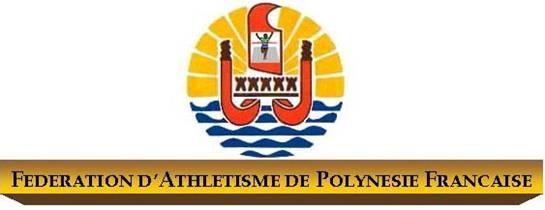 CHAMPIONNATS DE POLYNESIE CADETS JUNIORS ESPOIRS SENIORS MASTERS Règlement 201812  ET  13  mai 2018 (STADE PUNARUU)Article 1 : Le championnat est ouvert aux catégories cadets juniors espoirs séniors et masters. Article 2 : Le championnat est ouvert aux licenciés de la FAPF. Les masters  concourront avec les  seniors. Sur classement des Minimes en sélection pour les Océanias et les Jeux. Il est demandé aux clubs de fournir obligatoirement un certificat médical de sur classement en même temps que le dépôt d’inscription 3 jours avant la compétition et d’en prévenir le secrétariat FAPF et Arsène Leu.Article 3 :  	Participation :           Pour participer à une épreuve, l’athlète doit avoir une performance depuis le 1er Novembre 2017 dans l’épreuve où il s’engage.Article 4 : Engagements : Les engagements seront envoyés par mail à la FAPF 72h (soit 3 jours le mercredi 09) avant la première journée de compétition sous forme de tableau. Sur ce tableau devra apparaître les performances de l’athlète pour les épreuves sur lesquelles il est engagé ainsi que leurs dates et lieu de réalisation.Aucun engagement tardif ne sera pris en considération après le mercredi 09 au soir précédant la date de la compétition.L’engagement est gratuit.	Pénalités : A  VOIR   ???Article 5 : 	Pour les concours : l’athlète devra confirmer sa participation  auprès du jury                   20’ avant le début du concours sans quoi il sera scratché automatiquement	Pour les courses : l’athlète devra confirmer sa participation  auprès du jury                  1 heure avant le début de sa course sans quoi il sera automatiquement radié de l’épreuve.Article 6 : Tenue : Le port du maillot aux couleurs du club est obligatoire y compris sur le podium lors de la remise des médailles.Article 7 : Engins personnels : les engins personnels seront autorisés et pesés par la FAPF une heure avant le début de la compétition. Chaque engin personnel sera mis à disposition de tous les athlètes de l’épreuve.Article 8 : Horaire : L’horaire sera scrupuleusement respecté.		Pour les courses, si un tour qualificatif devait être supprimé, le tour suivant se déroulera à l’heure normalement prévue.	C’est pourquoi il est demandé aux athlètes de confirmer leur participation une heure avant l’heure de leur course.	Le tirage au sort pour les couloirs lors des séries ainsi que l’ordre de participation dans les concours sera fait avant le début de la manifestation par logiciel logica.Article 9 :  Les règlements appliqués seront ceux de l’IAAF.	Triple saut : A la demande des athlètes les planches pourront être à :                                              13m, 11m, 9m ou 8m.	Hauteur     :  La première barre en hauteur  sera de :	             	 Femmes / 1m25 (de 5cm en 5cm jusqu’à 1m50 puis de 3cm en 3cm)	                     Hommes / 1m45 (de 5cm en 5cm jusqu’à 1m90 puis de 3cm en 3cm)	Perche       :  La première barre au saut à la perche sera de :	      	           Femmes  /1m80                                         Hommes / 2m50 Article 10 : Récompenses :                   Les 3 premiers de chaque catégorie recevront des médailles                 Les athlètes des EC qui concourent dans chaque épreuve de leur décathlon ou                 heptathlon pourront prétendre au podium Individuel mais uniquement :sur la base de leurs 3 essais sur les concours et si il y a des finales directes sur les courses.Les 3 premiers de chaque catégorie recevront des médailles. 